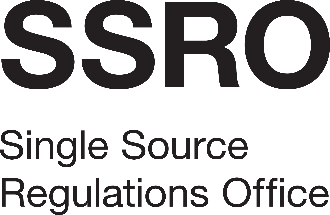 Stakeholder Survey 2022Invitation to TenderSeptember 2021IntroductionThis Invitation to Tender (ITT) is issued by the Single Source Regulations Office (SSRO) for the appointment of a contractor to undertake our third biennial stakeholder survey. The purpose of the survey is to measure performance, understand stakeholder perceptions, inform our strategic direction and improve stakeholder engagement.We intend the successful contractor to carry out the stakeholder survey in two parts from January to March 2022. Consistent with previous surveys we propose an initial online survey of stakeholders, followed by a set of qualitative telephone or online (e.g. Zoom, Teams etc) interviews with a representative sample of stakeholders. We would expect a draft written report from the contractor in early April 2022 and a final written report from the contractor by the end of April 2022. The content of this ITT is for use by prospective bidders who wish to submit a Tender Response in relation to these services, which are more particularly set out in the specification (Appendix 1).This ITT is provided on the basis that it is and shall remain the property of the SSRO and must only be used for the purposes of responding to this tender opportunity. This document contains the information and instructions that bidders will need in order to submit a compliant Tender Response. The SSRO will evaluate compliant Tender Responses against the evaluation criteria, in accordance with the methodology set out in this ITT. The Single Source Regulations Office The Defence Reform Act 2014 (‘the Act’) created a regulatory framework for single source defence contracts. The framework places controls on the prices of qualifying contracts and requires greater transparency on the part of defence contractors.The Single Source Regulations Office (SSRO) is an executive non-departmental public body, sponsored by the Ministry of Defence. We provide independent, expert leadership on the regulation of single source contracts and carry out a range of statutory functions in support  of the regulatory framework. When exercising our functions, we aim to ensure that:good value for money is obtained in government expenditure on qualifying defence contracts; andThat persons who are parties to qualifying defence contracts are paid a fair and reasonable price under those contracts.Additional general information about the SSRO can be found on the website: http://www.gov.uk/government/organisations/single-source-regulations-office Service requirementsThe SSRO is seeking to appoint an external organisation to undertake our stakeholder survey and present the SSRO with a draft and final report setting out the analysed and benchmarked results with commentary. The specification is provided as a separate attachment to this ITT at Appendix 1, and sets out the specific requirements of the SSRO. The specification will form part of the contract with the successful bidder.  The successful bidder will demonstrate a full understanding of the requirements and will have the ability and commitment to provide a comprehensive service to the SSRO.  The SSRO has set an affordability threshold of a maximum of £25,000 (excluding VAT) for delivery of the full service as set out in Appendix 1. Any Tenders submitted with a price in excess of the above affordability threshold will be rejected automatically and the bidder will be disqualified from further participation in the procurement process. Guidance for biddersInstructions to suppliers submitting a TenderPlease read this guidance on the tendering procedures carefully. Bidders must ensure that they are familiar with the nature and extent of their obligations when participating in this procurement process. The SSRO reserves the right to revise the procurement documentation and, in so doing, will re-issue such documentation via Contracts Finder where appropriate.Tenders must be submitted strictly in accordance with the instructions contained within this ITT. Failure to comply with the instructions may invalidate a Tender Response. It is important, therefore, that Bidders provide all the information required in the format specified in this ITT.The information contained in this ITT, the supporting documents and in any related written or oral communication is believed to be correct at the time of issue. However, the SSRO will not accept any liability for its accuracy, adequacy or completeness and no warranty is given in that regard. This exclusion does not extend to any fraudulent misrepresentation made by the SSRO.TimetableThe SSRO anticipates that the tender process will be run in accordance with the timetable set out below. However, the SSRO reserves the right to vary, amend or cancel the timetable or process at any stage prior to contract award. Where amendments are significant, the SSRO may at its discretion extend the deadline for receipt of Tenders.Questions about this ITTIt is the responsibility of bidders to obtain at their own expense all additional information necessary for the preparation of their response to this ITT. The SSRO shall not be responsible for the inadequacy of bids owing to the failure of a bidder to undertake adequate research or acquire sufficient knowledge. You may submit any clarification questions you have relating to this ITT by no later than the date and time specified in the timetable above. The SSRO will respond to reasonable requests received before the deadline. Questions received after the deadline may not be answered. Please only submit such queries by email to the SSRO at: tenders@ssro.gov.ukThe title of the email should be “Stakeholder survey 2022: Clarification Question”. Any clarification questions should clearly reference the document and the relevant paragraph. To the extent possible, multiple questions should be aggregated rather than sent individually.Clarifications provided by the SSRO will be circulated to all bidders on or before the date specified in the table in paragraph 4.4. All questions and their answers will be published and circulated to all bidders without revealing the identity of the individual bidder that put forward the question.Clarifications issued, which are considered relevant by the SSRO, will form part of the contract entered into between the SSRO and the successful bidder. Return of TendersTenders must be returned by the date and time specified in the timetable above. Any Tender received after this date and time will not be considered. Tenders received will be retained unopened until after the deadline for submission has lapsed. It is the bidders’ responsibility to ensure that their Tender is received no later than the stated date and time. The SSRO accepts no liability whatsoever for Tenders that are not received before the deadline, including for reasons of internet connectivity, transmission delays or errors.Please only return Tenders by email to the SSRO at: tenders@ssro.gov.uk.The title of the email should be “Stakeholder survey 2022: Tender Submission”. The documents required to be submitted with the proposal should be provided as attachments to the email.Tender requirementsAll submitted Tenders must include the following:a completed Form of Tender;response to Tender Questions;a completed Pricing Schedule;evidence of required insurance cover and levels referred to at paragraph 4.26;consortia/sub-contracting proposals (where relevant); and a completed Statement of Conduct.Tenders which omit any of the documents listed in 4.14, or which include documents that are not properly completed, shall be rejected. No qualifications, caveats or unauthorised alterations are to be included or made to the documentation supplied (including the specification and SSRO’s Terms and Conditions). Tenders containing such qualifications, caveats or unauthorised alterations shall be rejected.Any additional pre-existing material which may expand upon the Tender may be included as appendices with cross-references to this material in the main body of the Tender submission. Additional material should only be added where expressly permitted within the Response to Tender Questions. Bidders are advised to retain for themselves a copy of their submission. The SSRO reserves the right to make a charge to subsequently provide a copy of a submitted Tender.Form of TenderBidders must provide a completed Form of Tender, in the form provided at Appendix 5.The Form of Tender requires that bids remain valid for acceptance for 90 days from the deadline for receipt of Tenders. If this statement is excluded, amended or qualified, the bid will be rejected. Response to Tender QuestionsBidders must complete and submit the Response to Tender Questions, in the form provided at Appendix 2. Bidders must respond in full to each of the questions.If a question is similar to a question included elsewhere in the Response to Tender Questions document, bidders should repeat the response where relevant and expand upon it as necessary. Pricing ScheduleBidders must complete and submit the Pricing Schedule, in the form provided at Appendix 3.Bidders must quote on the basis that the price set out in the Pricing Schedule remain fixed for the period of the Contract. Bidders are strongly advised to check all figures and calculations before submitting their Tenders. The SSRO will not allow bidders to amend their pricing schedules after submission. If the Tender is accepted, the bidder will not be entitled to claim, and the SSRO will not allow, any increase in the price.The Tender must be based on prices which exclude Value Added Tax (VAT). This tax, if applicable, will be paid by the SSRO as an addition at the appropriate rate on the invoices when submitted.InsuranceBidders must include as part of their Tender, evidence to show the following types and levels of insurance are held:Public liability Insurance to a minimum value of five million pounds; andEmployer’s Liability Insurance to a minimum value of five million pounds.Failure to demonstrate the required insurance cover and levels shall result in the bid being rejected.Sub-contractors and consortiaIf you are bidding for this contract in association with another supplier, you must explain the structure of the bid. If you do not do so, then it may be disqualified.Bidders must indicate whether they are reliant on any third parties for any aspects of fulfilling the service as specified, or if this is a consortium bid. In such cases you should provide full details of sub-contractors, the nature of the relationship and the intended balance of work to be completed, and copies of quality assurance arrangements operating between the 
sub-contractors. Failure to provide this information will result in the bid being disqualified.Bidders and Contractors must not, without the prior consent of the SSRO, appoint 
sub-contractors or add consortia partners who have not been declared as part of the initial submission. The SSRO may refuse consent for any reason, acting reasonably. This is to ensure that services are delivered in a timely, good quality and cost-effective fashion.The SSRO may request a copy of the consortia legal arrangements or the form of contract to be entered between the Contractor and any proposed sub-contractor. Failure to provide this information may lead to the bid being disqualified or the SSRO withholding its consent to the appointment of sub-contractors.Statement of ConductBidders must provide a completed Statement of Conduct, in the form provided at Appendix 6.EvaluationPrior to evaluating Tenders, the SSRO will carry out an initial review of each Tender to confirm completeness and compliance with the requirements of this ITT. A bid which is incomplete or non-compliant shall be rejected.Appropriate individuals have been selected to undertake the evaluation and moderation of Tenders and will collectively be referred to as the “Evaluation Team”.The Evaluation Team will only consider the information provided by bidders in their Tender submission and, if appropriate, responses provided to the SSRO during any subsequent clarification process carried out as part of a completeness and compliance check following receipt of Tenders. The contract will be awarded to the highest-ranking bidder based on the Most Economically Advantageous Tender. Tenders may be rejected, however, if any answer or key element of a Tender is fundamentally unacceptable to the SSRO, regardless of its other merits. Award criteria are set based on Price (30%) and Quality/Technical (70%). Bidders are advised that final quality and price scores will be rounded to the nearest two (2) decimal places. For example: a score of 25.3268 will become 25.33 whereas a score of 25.3238 will become 25.32.In the event of two or more bids being awarded the same final overall score, the SSRO shall choose the Tender with the lowest price.Quality/TechnicalBidders are required to complete the Response to Tender Questions document (Appendix 2) as the answers provided will be used to evaluate Quality/Technical. The Quality/Technical criteria have an overall weighting of 70%. The relevant weightings assigned to each Quality/Technical Section is set out in the table below:The Quality/Technical sections will be assessed based on the responses provided to each of the Tender Questions. Scores will then be weighted to calculate the total Quality/Technical score. Bidders can gain scores of 5 by providing innovative proposals that exceed the SSRO’s core expectations as expressed in the specification. The SSRO also encourages bidders to present innovative methods of service delivery that will add value to the services.The assignment of a score to each answer will be based on the following assessments:The score assigned to each criterion will be multiplied by its respective weighting in Appendix 2. The weighted score will be expressed relative to the maximum score for each criterion (5) and then multiplied by 100.  Quality scoring exampleIn this example, the supplier would receive a total weighted score of 53 out of a total of 70 for Question 1.The total quality score will be the sum of the individual weighted scores for each criterion.A bidder must score at least 3 (“Satisfactory”) for each quality criteria (or sub-criteria). Failure to achieve this minimum score will result in the Tender being automatically rejected, regardless of its other merits.PriceBidders are required to complete the table in the Pricing Schedule (Appendix 3). The Price criteria has an overall weighting of 30%. The lowest-priced Tender submitted will receive the full marks available. The price of each of the other Tenders will be scored proportionately to the lowest-priced Tender, according to the following calculation:(Lowest-priced Tender / price of Tender being scored) x 30% x 100Example: Bidder A submits a Tender with a cost of £25,000. The lowest-priced Tender received was £20,000.00. Bidder A’s score for the will be calculated as follows:20,000/25,000 = 0.800.80 x 30% = 0.240.24 x 100 = 24.00Bidder A will therefore receive an overall weighted score of 24 for price.Ranking and provisional award of contractPrice and weighted Quality/Technical scores will be added together to give a total score for each bidder, and each bidder will be ranked accordingly. The highest-ranking bidder will be recommended for contract award. Should there be a tie in scores between the bidders ranked first and second, the bidder with the lowest-priced Tender will be recommended for contract award. TransparencyThe Freedom of Information Act 2000 (“FOIA”) and the Environmental Information Regulations 2004 (“EIR”) apply to the SSRO. You should be aware of the SSRO’s obligations and responsibilities under FOIA and EIR to disclose, on written request, recorded information held by the SSRO. Information provided by you in connection with this procurement exercise, or with any contract that may be awarded as a result of this exercise, may be required by law to be disclosed, unless the SSRO considers that an exemption can be applied. If you wish to designate information supplied as part of this response as confidential, or if you believe that its disclosure would be prejudicial to any person’s commercial interests, you must provide clear and specific detail as to the information concerned and the justification for it to not be disclosed. Such designation alone may not prevent disclosure if, in the SSRO’s reasonable opinion, it is required by applicable legislation or policy, or where disclosure is required by the Information Commissioner, the First-tier Tribunal (Information Rights) or a court.Additionally, for reasons of transparency, the SSRO may publish its Tender documents on a publicly searchable website. The same applies to any contract entered into by the SSRO as a result of this procurement exercise. By submitting a Tender, the supplier agrees that their participation in this procurement and any resultant contract may be made public. Where Tender documents or contracts are disclosed, the SSRO will redact them as it considers necessary and, in doing so, will have regard to the exemptions in the FOIA or EIR.Canvassing and bidders conductOffering an inducement of any kind in relation to obtaining this or any other contract with the SSRO will disqualify a bidder’s Tender from being considered and may constitute a criminal offence.Bidders will be disqualified if they:tell anyone else what their Tender price is or will be, before the submission deadline;try to obtain any information about anyone else's Tender or proposed Tender before the submission deadline; ormake any arrangements with another organisation about whether or not they should Tender, or about either Tender price.Should it be determined that any bidder has been communicating with any other bidder in respect to this Tender, the SSRO may, acting reasonably, disqualify both bidders.The SSRO will investigate Tenders where the price appears to be abnormally low. If the bidder cannot provide substantial reasons for the low prices (which may include justifying the sustainability of the bid over the life of the contract), then the SSRO may reject the Tender. You should not withdraw a Tender after the submission deadline. If you do so, and the SSRO is not satisfied with the reasons for withdrawal, then the SSRO may refuse to accept future Tenders from you.If the SSRO disqualifies a bidder from this procurement, it will also consider whether to exclude the bidder from subsequent procurement exercises. Conflicts of interestThe SSRO is keen to avoid any actual and/or potential conflicts of interest. Therefore, the SSRO requires that bidders notify it immediately should there be any risk of a conflict of interest. Any bidder failing to notify a conflict that is later identified will be disqualified.Acceptance of TendersThe SSRO reserves the right to discontinue this procurement at any time or not to award any contract, without liability, and does not bind itself to accept any Tender.Bidders are advised that in the event of their Tender being successful, the contract between the SSRO and the preferred bidder will only come into existence once it has been duly executed in writing by both parties.No other purported method of acceptance (e.g. telephone call) or any action by the bidder (e.g. commencement of any work) shall be binding upon the SSRO or have any contractual effect.Nothing contained in this ITT shall constitute an agreement. Receipt by the bidder of this ITT does not imply the existence of a contract or commitment by or with the SSRO for any purpose and bidders should note that the ITT may not result in the award of any business.Bid costsTenders are to be prepared and submitted at the cost of the bidder. The SSRO will not be liable for any costs incurred by the bidder in the preparation and submission of a Tender. For the avoidance of doubt, bid costs include fees incurred by the bidder directly or indirectly as a result of preparation and submission of this Tender.Terms and ConditionsIn the event of a conflict between the ITT (including any of the appended documents) and the Terms and Conditions, the Terms and Conditions shall take precedence.The Contract will be awarded on the Terms and Conditions at Appendix 4. Suppliers are asked not to submit their own terms and conditions, as these will be disregarded.The Contract will comprise:the SSRO’s Terms and Conditions (including schedules contained therein);the Specification (including, where relevant, any clarifications);the Tender Response (including Pricing Schedule); and any other agreed Schedules. Documents provided with this ITTThe ITT documentation pack is comprised of the following appendices: Appendix 1: SpecificationAppendix 2: Response to Tender Questions Appendix 3: Pricing ScheduleAppendix 4: SSRO Terms and ConditionsAppendix 5: Form of TenderAppendix 6: Statement of ConductStage DatesTender documents issued20 September 2021Deadline for receipt of clarification questions17:00 on 30 September 2021SSRO response to supplier questions4 October 2021Tender return deadline17:00 on 15 October 2021Notification of decision28 October 2021Contract commencement date  8 November 2021Quality/Technical SectionWeighting%Suitability of methodology within timescales20%Analysis and presentation of results  25%Expertise of team10%Security and data handling10%Conflicts of interest5% Total70%AssessmentScoreCompletely fails to meet required standard or does not provide a response0Proposal significantly fails to meet the standards required and/or contains significant shortcomings 1Proposal falls short of achieving expected standard in several identifiable respects2Proposal meets the required standard in most material respects3Proposal meets the required standard in all material respects4Proposal exceeds the required standard in all material respects 5CriteriaSub -weighting(a)Example Score(b)Weighted Score  
(a x b) = cFinal score = (c/5) x 100Suitability of methodology within timescales20%40.816.00Analysis and presentation of results  25%41.0020.00Expertise of team10%30.36.00Security and data handling10%40.48.00Conflicts of interest5%30.153.00Total70%53.00